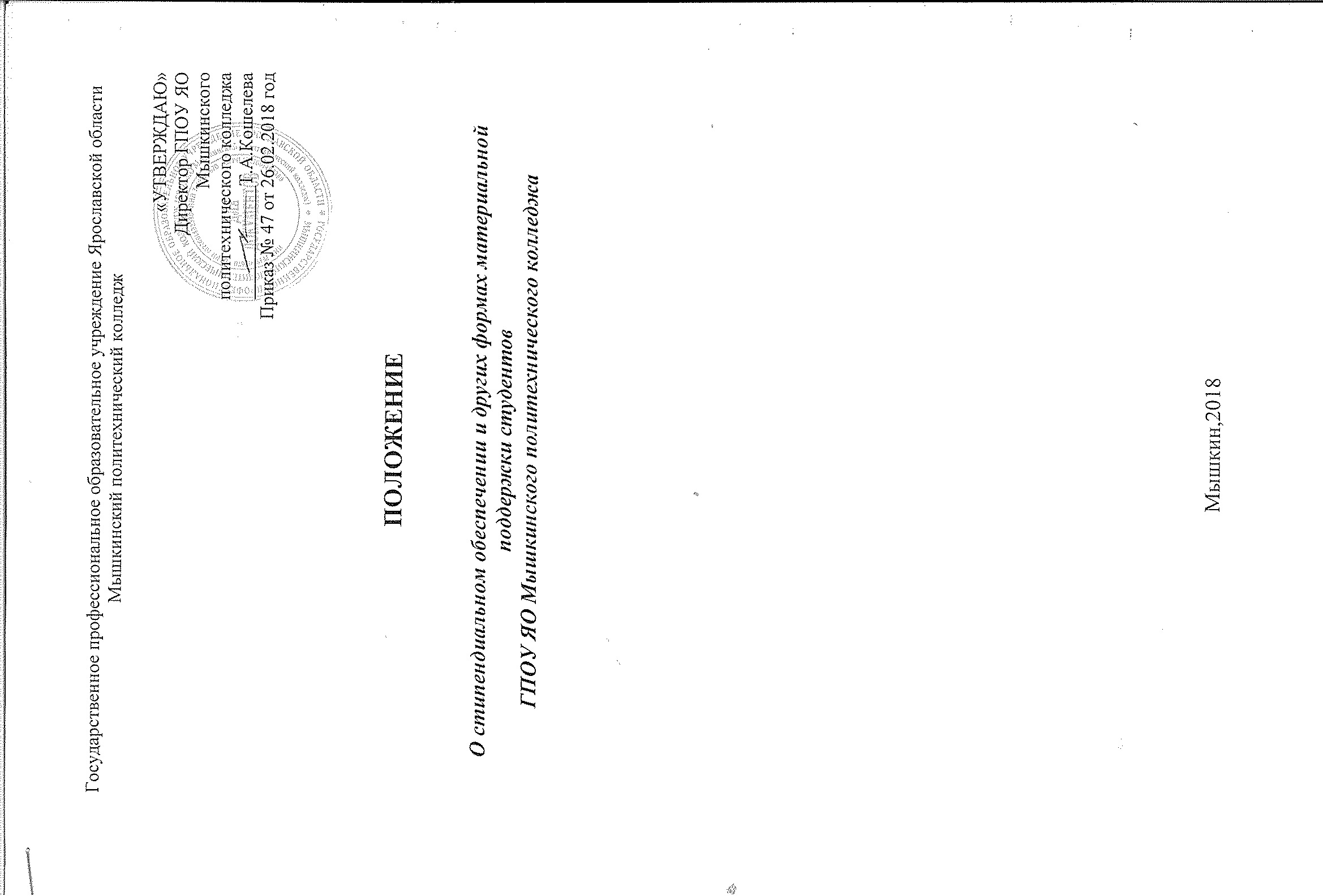 Государственное профессиональное образовательное учреждение Ярославской области Мышкинский политехнический колледж«УТВЕРЖДАЮ»Директор ГПОУ ЯОМышкинскогополитехнического колледжа____________Т.А.КошелеваПриказ № 47 от 26.02.2018 годПОЛОЖЕНИЕО стипендиальном обеспечении и других формах материальной поддержки студентов ГПОУ ЯО Мышкинского политехнического колледжаМышкин,2018СодержаниеОбласть примененияНормативные ссылки и сокращения 1 .Общие положения2. Размеры стипендий и материальной поддержки3. Условия назначения и выплаты государственных стипендий, материальной поддержки4. Порядок назначения доплат и надбавок к государственной стипендии 5. Состав и порядок работы стипендиальной комиссииОбласть примененияНастоящее Положение о стипендиальном обеспечении и других формах материальной поддержки студентов государственного профессионального образовательного учреждения Ярославской области Мышкинского политехнического колледжа определяет порядок выплаты стипендий и оказания других форм материальной поддержки студентам колледжа.Нормативные ссылкиВ настоящем документе использованы нормативные ссылки на следующие стандарты и документы:- Конституцией РФ.- Законом РФ «Об образовании». ФЗ № 273. от 21.12.2012 г.-Федеральный закон № 159 от 21.12.1996 года «О дополнительных гарантиях по социальной поддержке детей-сирот детей, оставшихся без попечения родителей-Приказ от 27 декабря 2016 г. № 1663 "Об утверждении порядка назначения государственной академической стипендии и (или) государственной социальной стипендии студентам, обучающимся по очной форме обучения за счет средств бюджетных ассигнований федерального бюджета, государственной стипендии аспирантам, ординаторам, ассистентам-стажерам, обучающимся по очной форме обучения за счет бюджетных ассигнований федерального бюджета, выплаты стипендий слушателям подготовительных отделений федеральных государственных образовательных организаций высшего образования, обучающимся за счет бюджетных ассигнований федерального бюджета;- Постановлением Правительства Ярославской области от 22.04. 2014 №368-п "Об утверждении Положения об стипендиальном обеспечении студентов".- Законом Ярославской области от 19 декабря 2008 г. № 65-з «Социальный кодекс Ярославской области» с изменениями и дополнениями от 19.12.2009 г., № 68-з. (далее - Социальный кодекс),-Внесение изменений в Закон Ярославской области "Социальный кодекс Ярославской области и статью 1 Закона Ярославской области "О внесении изменений в Закон Ярославской области "Социальный кодекс Ярославской области" от 22 декабря 2016 года №87-з- Законом ЯО « О внесении изменений в Законы Ярославской области « Социальный кодекс Ярославской области» и « О временных мерах социальной поддержки граждан, имеющих детей» № 50з, от 08.11.2012 г.- Письмом Департамента образования ЯО № 54/01-10, от 13.01.2012 г. «О денежных нормативах на одного обучающегося из числа детей-сирот и детей, оставшихся без попечения родителей»-Законом Ярославской области "О нормативах бюджетного финансирования образовательных организаций" от 23.12.2013 №74-з- Законом ЯО от 23 декабря 2013 г. N 70-з "О внесении изменений в Закон Ярославской области "Социальный кодекс Ярославской области”- Приказом Министерства образования и науки РФ от 25 февраля 2014 года № 139 « Об установлении требований к студентам, обучающимся по очной форме обучения за счет бюджетных ассигнований бюджетов субъектов РФ и местных бюджетов, которым назначается государственная академическая стипендия »- Постановлением Правительства Ярославской области от 22 апреля 2014 г. N 368-п "Об утверждении Положения о стипендиальном обеспечении студентов, признании утратившими силу отдельных постановлений Администрации области, постановления Правительства области от 27.08.2008 № 444-п и частично утратившим силу постановления Правительства области от 28.01.2009 № 32-п"1.	Общие положения1.1.	Настоящее положение разработано в соответствии с Положением о стипендиальном обеспечении и других формах материальной поддержки,  обучающихся и студентов государственных образовательных учреждений начального и среднего профессионального образования Ярославской области, утверждено Постановлением Администрации Ярославской области № 191 - а от 22.12.2004 г. Социальным кодексом Ярославской области, утвержденным постановлением Губернатора Ярославской области № 65-3 от 19.12.2008 г.1.2.	Назначение государственных стипендий производится приказом директора колледжа на основании решения стипендиальной комиссии.1.3. Денежные выплаты могут назначаться студентам, обучающимся по очной форме обучения в следующем виде:- Государственная академическая стипендия;- Государственная социальная стипендия;- материальная поддержка;1.4. Государственная академическая стипендия назначается студентам  в зависимости от успеваемости и посещаемости учебных занятий.1.5. Государственная социальная стипендия назначается студентам, нуждающимся в социальной поддержке:- детям-сиротам и детям, оставшимся без попечения родителей, лицам из числа детей-сирот и детей, оставшимся без попечения родителей- детям-инвалидам I и II групп, инвалидам с детства;- студентам  подвергшимся воздействию радиации вследствие катастрофы на Чернобыльской АЭС и иных радиационных катастроф, вследствие ядерных испытаний на Семипалатинском полигоне; -студентам, являющимся инвалидами вследствие военной травмы или заболевания, полученных в период прохождения военной службы, и ветеранами боевых действий либо имеющим право на получение государственной социальной помощи- студентам из числа граждан, проходивших в течение не менее трех лет военную службу по контракту в Вооруженных Силах Российской Федерации, во внутренних войсках Министерства внутренних дел Российской Федерации, в инженерно-технических, дорожно-строительных воинских формированиях при федеральных органах исполнительной власти и в спасательных воинских формированиях федерального органа исполнительной власти, уполномоченного на решение задач в области гражданской обороны, Службе внешней разведки Российской Федерации, органах федеральной службы безопасности, органах государственной охраны и федеральном органе обеспечения мобилизационной подготовки органов государственной власти Российской Федерации на воинских должностях, подлежащих замещению солдатами, матросами, сержантами, старшинами, и уволенных с военной службы по основаниям- малоимущим гражданам при наличии документов, подтверждающих их статус1.6. Материальная поддержка может быть оказана студентам в виде:- единовременной социальной материальной помощи па основании личного заявления учащегося по ходатайству руководителя учебной группы;- единовременной материальной поддержки (поощрения) за особые успехи в учебной, учебно-исследовательской, культурно-массовой, общественной и спортивной деятельности колледжа по представлению работников колледжа.1.7. Специальные государственные стипендии Правительства Российской Федерации назначаются студентам, достигшим выдающихся успехов в учебной и научной деятельности, в соответствии с положением, утвержденным Правительством Российской Федерации.1.8. Бюджетные средства, выделяемые колледжу для выплаты стипендий и оказания материальной поддержки студентам, составляют его стипендиальный фонд, размер которого определяется с учетом контингента обучающихся, размера стипендий, а так же средств для оказания материальной поддержки, составляющих 5 % от размера средств, выделяемых для выплаты стипендий.2. Иные формы социальной поддержки студентам колледжа2.1. К иным формам социальной поддержки студентам колледжа относятся материальная поддержка и материальное поощрение за особые успехи в учебе, общественной, спортивной жизни колледжа, которая является единовременной разовой денежной выплатой.2.2. Материальная поддержка и материальное поощрение может быть оказана студентам ГПОУ ЯО Мышкинского политехнического колледжа, при наличии соответствующих денежных средств областного бюджета, (стипендиальный фонд).2.3. Студент, претендующий на получение материальной помощи, должен представить на рассмотрение педагогического совета колледжа личное заявление.2.4. Для назначения материального поощрения и материальной поддержки студентов, классные руководители представляют кандидатуры для рассмотрения на заседании педагогического совета.2.5. Размер материальной поддержки и материального поощрения рассматривается и утверждается на педагогическом совете ГПОУ ЯО Мышкинского политехнического колледжа.2.6. Выплата материальной поддержки и материального поощрения производится после приказа директора ГПОУ ЯО Мышкинского политехнического колледжа.3. Условия назначения и выплаты государственных стипендий, материальной поддержки	.3.1. Назначение государственных стипендий студентам при зачислении в колледж производится на период первого полугодия (с сентября по декабрь). Затем по итогам текущей успеваемости за полугодие.3.3. По итогам семестра или аттестации за полугодие государственная академическая стипендия назначается студентам, обучающимся на «хорошо» и «отлично» и при отсутствии взысканий (выговоров, замечаний).3.4. Государственная социальная стипендия назначается в обязательном порядке обучающимся, нуждающимся в социальной поддержке:- детям-сиротам и детям, оставшимся без попечения родителей, лицам из числа детей-сирот и детей, оставшимся без попечения родителей- детям-инвалидам I и II групп, инвалидам с детства;- студентам  подвергшимся воздействию радиации вследствие катастрофы на Чернобыльской АЭС и иных радиационных катастроф, вследствие ядерных испытаний на Семипалатинском полигоне; -студентам, являющимся инвалидами вследствие военной травмы или заболевания, полученных в период прохождения военной службы, и ветеранами боевых действий либо имеющим право на получение государственной социальной помощи- студентам из числа граждан, проходивших в течение не менее трех лет военную службу по контракту в Вооруженных Силах Российской Федерации, во внутренних войсках Министерства внутренних дел Российской Федерации, в инженерно-технических, дорожно-строительных воинских формированиях при федеральных органах исполнительной власти и в спасательных воинских формированиях федерального органа исполнительной власти, уполномоченного на решение задач в области гражданской обороны, Службе внешней разведки Российской Федерации, органах федеральной службы безопасности, органах государственной охраны и федеральном органе обеспечения мобилизационной подготовки органов государственной власти Российской Федерации на воинских должностях, подлежащих замещению солдатами, матросами, сержантами, старшинами, и уволенных с военной службы по основаниям- малоимущим гражданам при наличии документов, подтверждающих их статус.3.5. Студентам, которым была назначена государственная стипендия, не явившимся на экзамены в период экзаменационной сессии,  по причине временной нетрудоспособности, удостоверенной документом лечебного учреждения, и другим уважительным причинам, подтвержденным необходимыми документами, стипендии не лишаются до результатов сдачи экзаменов в индивидуальные сроки, определяемые колледжем, после чего им устанавливается стипендия на общих основаниях.3.6.Государственная академическая стипендия назначается студентам в зависимости от успехов в учебе на основании результатов промежуточной аттестации не реже двух раз в год. Студент, которому назначается государственная академическая стипендия, должен соответствовать следующим требованиям:-отсутствие по итогам промежуточной аттестации оценки "удовлетворительно"; -отсутствие академической задолженности.В период с начала учебного года до прохождения первой промежуточной аттестации государственная академическая стипендия выплачивается всем студентам первого курса, обучающимся по очной форме обучения за счет бюджетных ассигнований федерального бюджета.3.7. Выплаты государственной стипендии производятся один раз в месяц.3.8. Студентам, которым была назначена государственная стипендия в период временной нетрудоспособности, подтвержденной лечебным учреждением, имеющим право выдачи больничных листков, а также во время отпуска по беременности и родам, получают стипендию в полном размере.Если беременность наступила в период академического отпуска, то при предъявлении справки единого образца о временной нетрудоспособности, академический отпуск приказом по образовательному учреждению прерывается и предоставляется отпуск по беременности и родам.3.9. В период нахождения студента в академическом отпуске государственная стипендия не выплачивается.После возвращения из академического отпуска указанным студентам выплата стипендии возобновляется до очередной экзаменационной сессии, после чего стипендия назначается на общих основаниях.3.10. За студентами, зачисленными в период производственного обучения и прохождения производственной практики на оплачиваемые рабочие места, выплата государственной стипендии сохраняется.3.11. Студентам, которым была назначена государственная стипендия,переведенным с одной специальности колледжа на другую, стипендия выплачивается доследующей экзаменационной сессии независимо от академической задолженности.образовавшейся вследствие расхождения в учебных планах.3.12. Студентам, которым была назначена государственная стипендия, переведенным по их просьбе из другого образовательного учреждения, стипендия назначается на общих основаниях после ликвидации академической задолженности по учебному плану в индивидуальные сроки, установленные для ликвидации задолженности. При отсутствии академической задолженности стипендия назначается по результатам сданных по прежнему месту учебы экзаменов, указанных в академической справке, с начала занятий на основании приказа директора колледжа о допуске к занятиям.3.13. Выплата государственной стипендии обучающемуся прекращается с месяца, следующего за месяцем издания приказа о его отчислении.3.14. Материальная поддержка не носит обязательный характер.3.15. Решение об оказании единовременной материальной помощи рассматривается директором колледжа на основании личного заявления студента. При оказании материальной помощи студентам учитывается мнение руководителя учебной группы.3.16. В обязательном порядке оказывается материальная помощь в случае потери одного из родителей, рождения ребенка.4. Порядок назначения доплат и надбавок к государственной стипендиям.4.1. Доплаты могут назначаться членам органов студенческого самоуправления, старостам учебных групп, старостам общежития, председателю и заместителю студ. совета в размерах, определенных Советом колледжа ежегодно с учетом имеющихся средств.5. Состав и порядок работы стипендиальной комиссии.5.1. Состав стипендиальной комиссии ежегодно утверждается приказом директора колледжа: председатель стипендиальной комиссии - заместитель директора по воспитательной и учебной работе, члены комиссии — руководители и старосты учебных групп.5.2. Заседания стипендиальной комиссии проходят ежемесячно в течение второй недели месяца с учетом:- итогов ежемесячной аттестации по посещаемости- итогов промежуточной аттестации по успеваемости5.3. Решения комиссии принимаются большинством голосов и оформляютсяпротоколом.